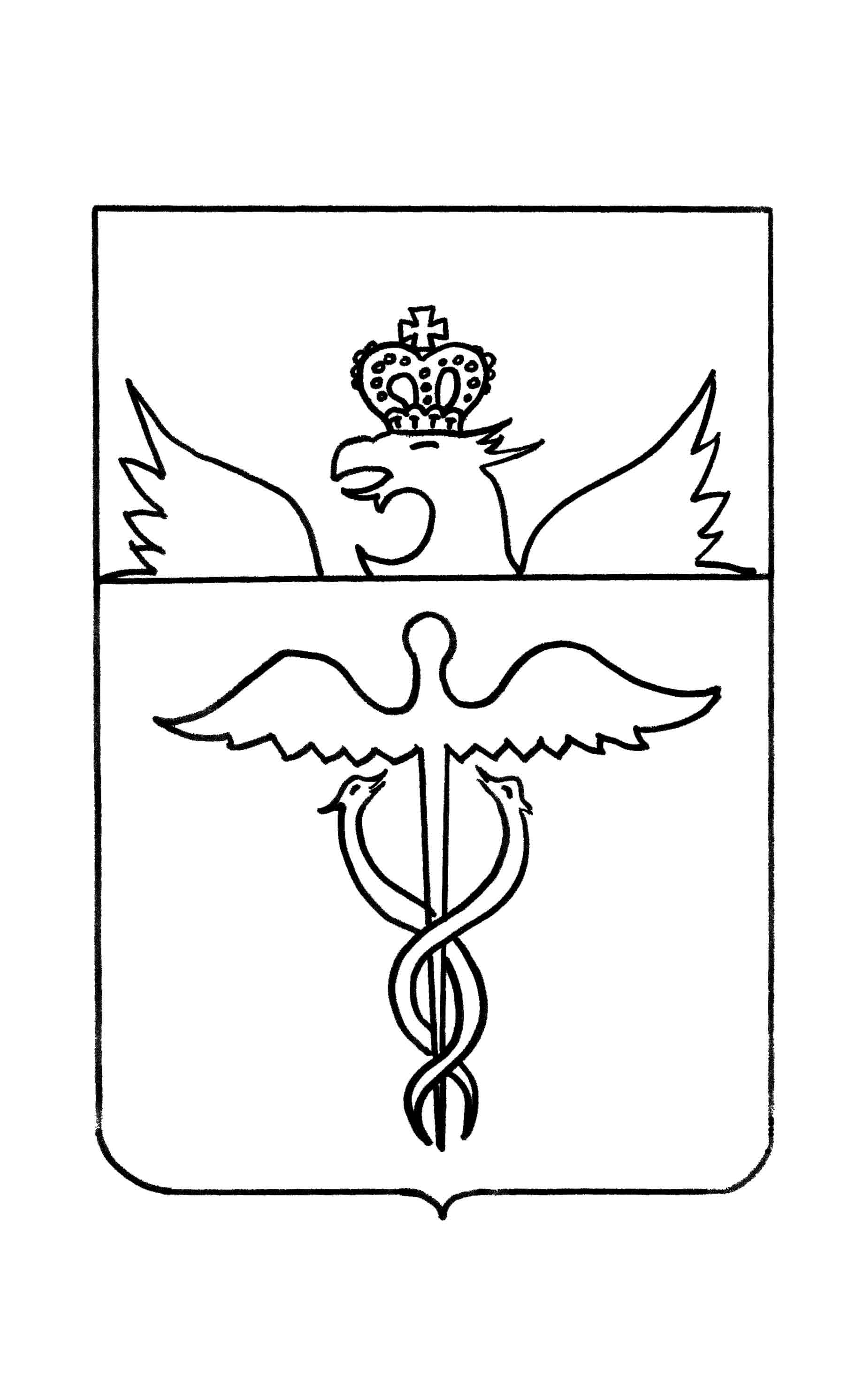 Администрация Гвазденского сельского поселенияБутурлиновского муниципального районаВоронежской областиРАСПОРЯЖЕНИЕот  19.12.2019  №53 с.ГваздаО назначении ответственного лица за  ведение реестра мест (площадок) накопления твердых коммунальных отходов       В соответствии с постановлением Правительства Российской Федерации  от 31.08.2018г. № 1039 «Об утверждении Правил обустройства мест (площадок) накопления твердых коммунальных отходов и ведения их реестра», в целях организации работы по ведению реестра  мест (площадок) накопления твердых коммунальных отходов:Назначить Солодухина Алексея Ивановича  старшего инспектора по вопросам землепользования администрации Гвазденского сельского поселения  ответственным  лицом за ведение реестра мест (площадок) накопления твердых коммунальных отходов.Разместить настоящее распоряжение на официальном сайте администрации Гвазденского сельского поселения в сети Интернет.Контроль за исполнением данного распоряжения оставляю за собой.Глава Гвазденского сельского поселения                         Л.М. Богданова